	16+                                                                                                           выпуск № 16(89)07.10.2016гПечатное средство массовой информации сельского поселения Большая Дергуновка муниципального района Большеглушицкий Самарской области – газета _____________________________________________________________________________   ОФИЦИАЛЬНОЕ ОПУБЛИКОВАНИЕМУНИЦИПАЛЬНОЕ УЧРЕЖДЕНИЕАДМИНИСТРАЦИЯСЕЛЬСКОГО ПОСЕЛЕНИЯ БОЛЬШАЯ ДЕРГУНОВКАМУНИЦИПАЛЬНОГО РАЙОНА БОЛЬШЕГЛУШИЦКИЙ САМАРСКОЙ ОБЛАСТИ                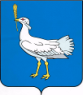 РОССИЙСКАЯ ФЕДЕРАЦИЯМУНИЦИПАЛЬНЫЙ  РАЙОНБОЛЬШЕГЛУШИЦКИЙСАМАРСКОЙ  ОБЛАСТИАДМИНИСТРАЦИЯСЕЛЬСКОГО  ПОСЕЛЕНИЯБОЛЬШАЯ ДЕРГУНОВКА______________________________ПОСТАНОВЛЕНИЕот 07 октября 2016  г.  № 32О назначении публичных слушаний по проекту планировки территории и проекту межевания территории для проектирования и строительства объекта АО «РИТЭК»: «Обустройство скважины № 5 Морецкого месторождения», на территории муниципального района Большеглушицкий, в границах сельского поселения Большая Дергуновка»В соответствии с Градостроительным кодексом РФ, Федеральным Законом РФ от 06.10.2003г. №131-ФЗ «Об общих принципах организации местного самоуправления в Российской Федерации», Уставом сельского поселения Большая Дергуновка муниципального района Большеглушицкий Самарской области. В целях выявления общественного мнения и внесения предложений по проекту планировки территории и проекту межевания территории для строительства объекта АО«РИТЭК»: «Обустройство скважины №5 Морецкого месторождения», на территории муниципального района Большеглушицкий, в границах сельского поселения Большая Дергуновка,  ПОСТАНОВЛЯЮ:Назначить публичные слушанья по проекту планировки территории и проекту межевания территории для строительства объекта АО«РИТЭК»: «Обустройство скважины № 5 Морецкого месторождения», на территории муниципального района Большеглушицкий, в границах сельского поселения Большая Дергуновка с 10.10.2016г по 10.11.2016 г.;Назначить лицом, ответственным за организацию и проведение публичных слушаний, за ведение протокола публичных слушаний и протокола мероприятий по информированию жителей поселения по вопросу публичных слушаний заместителя главы сельского поселения Большеглушицкий муниципального района Большеглушицкий Самарской области Макарову Анну Евгеньевну.Определить местом проведения публичных слушаний, в том числе местом проведения мероприятий по информированию жителей сельского поселения Большеглушицкий муниципального района Большеглушицкий по проекту планировки территории и проекту межевания территории для проектирования и строительства объекта АО«РИТЭК»: «Обустройство скважины № 5 Морецкого месторождения», на территории муниципального района Большеглушицкий, в границах сельского поселения Большая Дергуновка здание администрации сельского поселения Большая Дергуновка, расположенное по адресу: с.п.Большая Дергуновка, ул.Советская,99;Мероприятия по информированию жителей сельского поселения Большая Дергуновка по публичным слушаниям назначить на 12.10.2016 г. в период с9.00 до 10.00;5.Прием замечаний и предложений от заинтересованных лиц по публичным слушаниям по проекту планировки территории и проекту межевания территории для строительства объекта АО«РИТЭК»: «Обустройство скважины № 5 Морецкого месторождения», на территории муниципального района Большеглушицкий, в границах сельского поселения Большая Дергуновка осуществлять заместителю главы сельского поселения Большая Дергуновка Макаровой Анне Евгеньевне с 10.10.2016 г по 10.11.2016 г., по адресу: Самарская область, Большеглушицкий район, с. Большая Дергуновка, ул.Советская,99.Опубликовать настоящее постановление в газете  «Большедергуновские Вести».Настоящее постановление вступает в силу со дня его официального опубликования.Глава сельского поселения Большая Дергуновкамуниципального района Большеглушицкий                              В.И. ДыхноИздатель – Администрация сельского поселения Большая Дергуновка муниципального района Большеглушицкий Самарской области Редактор: Макарова А.Е. Адрес газеты: 446190, с.Большая Дергуновка, ул.Советская, д.99, тел.64-5-75;эл. адрес: bdergunovka@mail.ruОтпечатано в администрации    сельского поселения Большая Дергуновка муниципального района Большеглушицкий Самарской области Соучредители – Администрация сельского поселения Большая Дергуновка муниципального района Большеглушицкий Самарской области, Собрание представителей сельского поселения Большая Дергуновка муниципального района Большеглушицкий Самарской области. Номер подписан в печать в 15.00 ч.07.10.2016г.тираж 105экземпляров